Памятка для родителей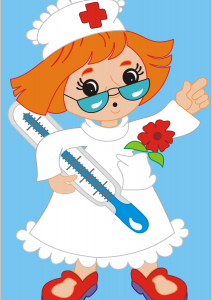 Профилактика энтеровирусной инфекцииЧто такое энтеровирусная инфекция?Энтеровирусные инфекции (ЭВИ) представляют собой группу острых инфекционных заболеваний вирусной этиологии, вызываемые различными представителями энтеровирусов.Источником инфекции является человек (больной  или вирусоноситель).Продолжительность инкубационного периода  в среднем составляет от 1 до 10 дней, максимальный до 21 дня. Среди заболевших ЭВИ преобладают дети.Основной механизм передачи возбудителя – фекально-оральный, он реализуется водным, пищевым и контактно-бытовым путями. Возможна передача инфекции воздушно-капельным и пылевым  путями.Наибольшую опасность представляют тяжелые клинические формы с поражением нервной системы (менингиты, энцефалиты, менингоэнцефалиты, миелиты). Наибольшее количество случаев энтеровирусной инфекцией, как правило, наблюдается в летние и осенние месяцы года. Однако заболевание энтеровирусной инфекцией может возникнуть в любое время года. Энтеровирусы отличаются высокой устойчивостью во внешней среде, способны сохранять жизнеспособность в воде поверхностных водоемов и влажной почве до 2-х месяцев. Энтеровирусы быстро разрушаются под воздействием ультрафиолетового облучения, при высушивании, кипячении.Как проявляется инфекция?Вирус поражает все органы и ткани, но в основном поражается нервная ткань, сердце, печень, поджелудочная железа, мышечная ткань, глаза.Заболевание начинается с повышения температуры до 38-40°, слабости, головной боли, тошноты, рвоты, светобоязни. Эти симптомы могут сопровождаться болями в области сердца, живота, мышцах, боли в горле, герпетическими высыпаниями на дужках и миндалинах. В некоторых случаях наблюдаются катаральные явления со стороны верхних дыхательных путей, насморк, кашель. На 1-2 день болезни появляется сыпь, преимущественно на руках, ногах, вокруг и в полости рта, которые держатся в течение 24-48 часов (иногда до 8 дней) и затем бесследно исчезают.Иногда могут развиться острые вялые параличи конечностей, судороги, дрожание конечностей, косоглазие, нарушение глотания, речи и др. Что делать, если заболел? В случае появления этих жалоб необходимо немедленно обратиться к врачу, не ждать, надеясь, что все пройдет, не пытаться самостоятельно лечиться. Необходимо срочно поместить больного в стационар, т.к. он может быть источником заражения людей, проживающих рядом. Как себя защитить? Меры неспецифической профилактики энтеровирусной инфекции такие же, как при любой острой кишечной инфекции - необходимо соблюдать следующие правила: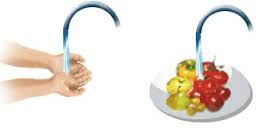 - для питья использовать только кипяченую или бутилированную воду;- мыть руки с мылом перед каждым приемом пищи и после каждого посещения туалета, строго соблюдать правила личной и общественной гигиены;- перед употреблением фруктов и овощей их необходимо тщательно мыть с применением щетки и последующим ополаскиванием  кипятком;- купаться только в официально разрешенных местах, при купании стараться не заглатывать воду;- не приобретать продукты у частных лиц и в неустановленных для торговли местах;- проводить влажную уборку помещений с использованием хлоросодержащих моющих средств, использование индивидуальной посуды, одноразовых масок.При контакте с больным энтеровирусной инфекцией необходимо наблюдать за состоянием своего здоровья и при появлении каких-либо жалоб немедленно обратиться к врачу!Не допускайте детей с проявлениями симптомов инфекционного заболевания к посещению образовательных учреждений, бассейнов, кружков.Вакцины для профилактики энтеровирусной инфекции не существует. В очагах ЭВИ допускается применение средств неспецифической экстренной профилактики в виде иммуномодуляторов и противовирусных средств в соответствии с инструкцией по их применению.Особую осторожность необходимо проявлять в период зарубежных поездок.Помните, что заболевание легче предупредить, соблюдая элементарные меры профилактики, чем лечить!